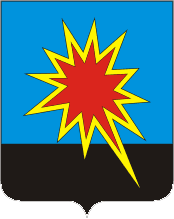 КЕМЕРОВСКАЯ ОБЛАСТЬКАЛТАНСКИЙ ГОРОДСКОЙ ОКРУГАДМИНИСТРАЦИЯ КАЛТАНСКОГО ГОРОДСКОГО ОКРУГАПОСТАНОВЛЕНИЕОт 27.11.2017 г.         №   213 -пОб утверждении схемы размещения нестационарных торговых объектов на территории Калтанского городского округаВ целях упорядочения размещения и функционирования нестационарных торговых объектов на территории муниципального образования – Калтанский городской округ, создания условий для улучшения организации и качества торгового обслуживания населения,  в    соответствии с   Законом   Кемеровской области   от 28.01.2010 г. № 12-ОЗ «О государственном регулировании торговой деятельности»,  постановлением Коллегии Администрации Кемеровской области от 30.11.2010г.  № 530 «Об установлении порядка разработки и утверждения органом местного самоуправления, определенным в соответствии с Уставом муниципального образования, схемы размещения нестационарных торговых объектов»:1. Утвердить схему размещения нестационарных торговых объектов на территории Калтанского городского округа согласно приложению.2. Постановление администрации Калтанского городского округа № 139-п от 18.07.2017 г.	«Об утверждении схемы размещения нестационарных торговых объектов на территории Калтанский городской округ» признать утратившим силу.3. Начальнику  отдела организационной и кадровой работы администрации Калтанского городского округа (Верещагина Т.А.) обеспечить  размещение настоящего постановления на сайте администрации Калтанского городского округа и в СМИ.4. Контроль за исполнением постановления возложить на заместителя главы Калтанского городского округа по экономике Горшкову А.И. Глава  Калтанского городского округа                                                          И.Ф. ГолдиновПриложениек постановлению администрации Калтанского  городского округа                   от  _27.11.2017 г.  №   213_-п СХЕМАразмещения нестационарных торговых объектов на территории муниципального образования – Калтанский городской округЗаместитель главы по экономике							А.И. Горшкова№п/пТип объектаАдресныйориентирПлощадькв.м. ВидуслугиСпециализацияуслугиПериод размещения(для сезонных объектов)Павильоны- 17 единиц1.Павильон  (ИП Гараева)п. Малиновка, ул. Лесная в районе дома № 3344розничная торговляуниверсальная,продовольственнаяв течение года 2.Павильон п. Малиновка, коттеджи, ул. Сибирская, 22/1резерв3.Павильон(ИП Тимошенко)п. Малиновка, ул. 60 лет Октября район дома № 1036розничная торговляуниверсальная, продовольственнаяв течение года4.Павильон (ИП Стаховская) п. Малиновка, район дома № 29 по ул. 60 лет Октября54,3розничная торговляуниверсальная, продовольственнаяв течение года5.Павильонп. Малиновка район дома № 7 по ул. Кузбасскаярезерв6.Павильонг. Калтан, пр. Мира, 2 арезерв7.Павильон (ИП Медведева)остановка п. Постоянный, ул. Дзержинского, 11 а29в течение года8Павильон (ИП Мишенева)г. Калтан район железнодорожного вокзала9розничная торговляспециализированная, продовольственнаяв течение года9Павильон (ИП Воронкова)п. Малиновка, район ул. 60 лет Октября, 3216розничная торговляспециализированная, непродовольственная (цветы)в течение года10Павильон п. Малиновка район городской больницы (ул. 60 лет Октября, 1) резерв11Павильонп. Малиновка район ул. Сосноваярезерв12Павильонп. Малиновка район ул. Угольнаярезерв13Павильон (ИП Мертенс)г. Калтан, район жилого дома по ул. Комсомольская, 15 50розничная торговляспециализированная,  продовольственная в течение года14Павильон (ИП Рожкова) г. Калтан, район ул. Шуштепская,10 а50розничная торговляспециализированная, непродовольственная, автозапчастив течение года15Павильон гора в районе лыжной базы СТК «Затон»36розничная торговляспециализированная,  продовольственная в течение года16Павильон (ИП Гарбузова)г. Калтан, район железнодорожного вокзала18розничная торговляспециализированная, непродовольственнаяв течение года17Павильон г. Калтан, район с/т «Еремеш»50розничная торговляспециализированная, продовольственнаясезоннаяКиоски – 24 единицы1Киоск мороженоепр. Мира, район кинотеатра «Молодежный»7,5розничная торговляспециализированная,  продовольственная в течение года2Киоск - мороженоег. Калтан, ул. Комсомольская, район железнодорожного вокзала6розничная торговляспециализированная,  продовольственная в течение года3Киоск газетыг. Калтан, пр. Мира, 13 район кинотеатра «Молодежный»6розничная торговляспециализированная,  непродовольственнаяв течение года4Киоск мороженоег. Калтан, пр. Мира, район магазина «Мини-маркет»6розничная торговляспециализированная,  продовольственная в течение года5Киоск мороженоег. Калтан, пр. Мира, район жилого дома по пр. Мира, 446розничная торговляспециализированная,  продовольственная в течение года6Киоск (ИП Панова)г. Калтан, район ул. Руставели, 258торговляпродовольственнаяв течение года7Киоск свободное место г. Калтан, район СТО (пер. Прибрежный, 11)резерв8Киоск свободное местог. Калтан, район жилого дома по пр. Мира, 50резерв9Киоск газетыг. Калтан, район жилого дома пр. Мира, 485розничная торговляспециализированная,  непродовольственная в течение года10Киоск мороженоег. Калтан, район ул. Дзержинского, 366розничная торговляспециализированная,  продовольственная в течение года11Киоск газетыг. Калтан, район жилого дома  ул. Дзержинского, 326розничная торговляспециализированная,  непродовольственная резерв12Киоск  г. Калтан, район жилого дома  пр. Мира, 44розничная торговлярезерв13.Киоск хлебг. Калтан, район жилого дома  ул. Дзержинского, 326розничная торговляспециализированная, продовольственнаяв течение года14.Киоск (сезонная торговля)Садовое общество «Озерки» 6розничная торговляуниверсальная, смешанная с 01.05. по 01.10.15Киоск (сезонная торговля)ул. Омская, садовое общество «Автомобилист» 9розничная торговляуниверсальная, смешанная с 01.05. по 01.10.16Киоск (сезонная торговля)садовое общество «Прикондомское»резерв17Киоск (сезонная торговля)садовое общество «Энергетик»9розничная торговля универсальная, продовольственнаяс 01.05. по 01.10.18Киоскс. Сарбала, район дома ул. Школьная, 1615розничная торговляуниверсальная, смешанная в течение года19Киоск п. Малиновка, район дома ул. Весенняя, 22резерв20Киоск (ИП Вагнер)п. Малиновка, район жилого дома ул. 60 лет Октября, 176розничная торговляуниверсальная, продовольственная в течение года21Киоск (ИП Чернова)п. Малиновка, район остановки «Мария-Ра»9розничная торговляуниверсальная,непродовольственная (цветы)в течение года22Киоск п. Малиновка, район дома 41 б ул. Садоваярезерв23Киоск (Ашмарино)п. Малиновка, район остановки «Мария-Ра», ул. 60 лет Октября, 146розничная торговляуниверсальная,продовольственная хлебв течение года24Киоск г. Калтан, ул. Комсомольская, район жилого дома № 15/26розничная торговляуниверсальная,непродовольственнаярезервТорговые палатки – 31.Палаткаг. Калтан, район жилого дома  ул. Дзержинского, 389розничная торговляспециализированная,  продовольственная резерв2.Палаткаг. Калтан, пр. Мира, район кинотеатра «Молодежный»9розничная торговляспециализированная,  продовольственная резерв3.Палаткап. Малиновка район магазина «Мария-Ра» (ул. 60 лет Октября, 14)9розничная торговляспециализированная,  продовольственная с 01.05. по 01.10.Торговые точки – 1 единиц1.Торговая точкаПлощадь в районе жилого дома пр. Мира, 379розничная торговляспециализированная, продовольственная  в течение годаМобильная торговля - 8 (постоянно функционирующие автолавки, автомагазины, автоцистерны и др. торговые объекты на базе автомобилей)1.Торговый объект на базе автомобиляПлощадь в районе жилого дома пр. Мира, 37 (место № 1)9розничная торговляспециализированная, продовольственная (мясо)в течение года2Торговый объект на базе автомобиляп. Постоянный, район социального рынка9розничная торговляспециализированная, продовольственная в течение года3Торговый объект на базе автомобиляп. Малиновка район магазина «Мария-Ра» (ул. 60 лет Октября, 14)9розничная торговляспециализированная, продовольственная (мясо) в течение года4Торговый объект на базе автомобиляп. Шушталеп, район магазина «Алиса» ул. Центральная9розничная торговляспециализированная, продовольственная (сырое молоко, квас)в течение года5Торговый объект на базе автомобиляПлощадь в районе магазина «Мария-Ра» пр. Мира, 35 б1,5розничная торговляспециализированная, продовольственная (сырое молоко, квас)6Торговый объект на базе автомобиляПлощадь в районе жилого дома пр. Мира, 37(место № 2)9розничная торговляспециализированная, продовольственная (мясо)в течение года7Торговый объект на базе автомобиляв районе ул. Комсомольская, 45/14розничная торговляспециализированная, продовольственная (сырое молоко, квас)в течение года8Торговый объект на базе автомобиляг. Калтан, в 1 м на запад от многоквартирного ж/д по ул. Дзержинского, 53/24розничная торговляспециализированная, продовольственная (сырое молоко, квас)в течение года